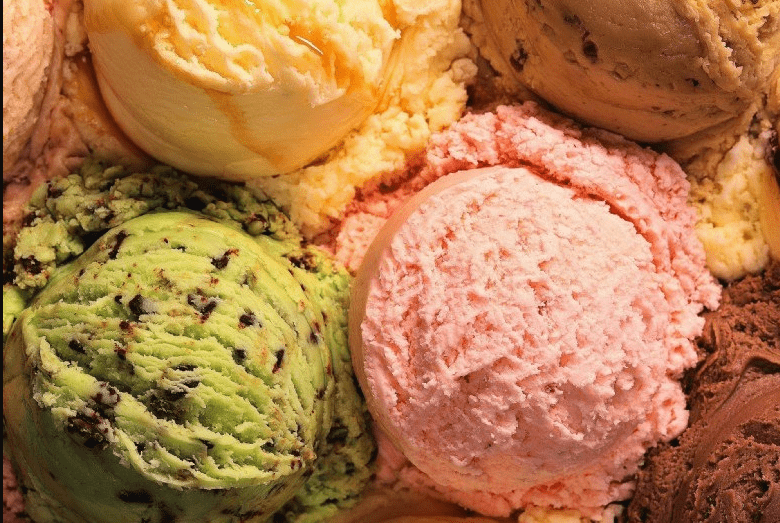 heladeríacopitos¡DISFRUTA DEL MEJOR HELADO ARTESANAL Y LA MÁS GRANDE VARIEDAD DE SABORES!SABORES CLÁSICOS:CHOCOLATEVAINILLAFRESASABORES PREMIUM:PIE DE LIMÓNCHEESCAKEPISTACCIO¡MÁS DE 30 SABORES PARA ESCOGER!ENCUÉNTRANOS EN NUESTRAS SEDES:TELÉFONO:04145567890